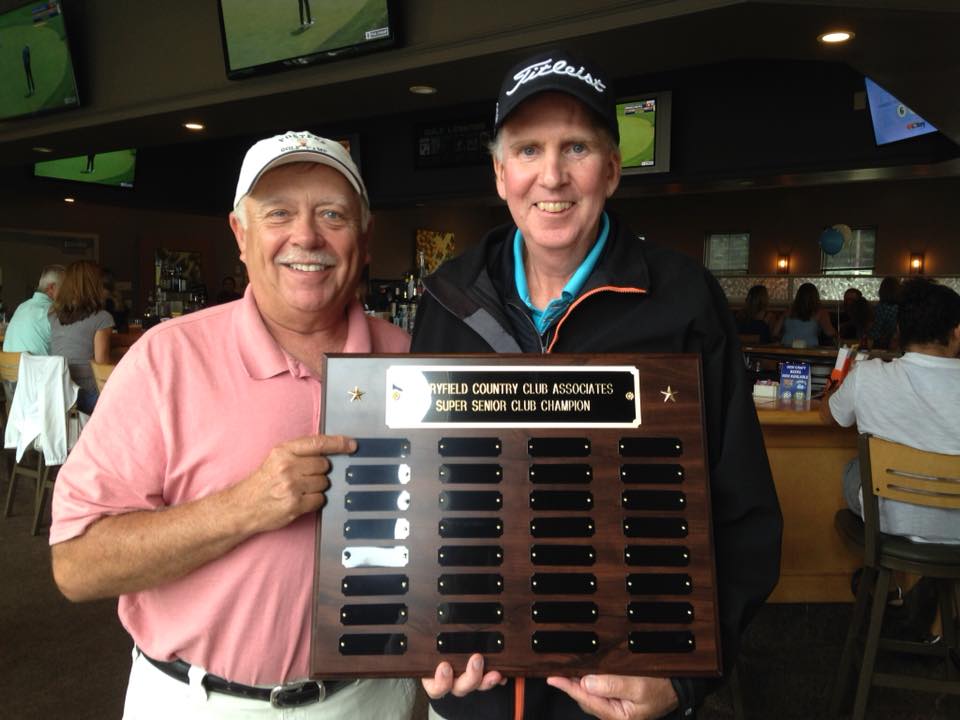                      Ted Foster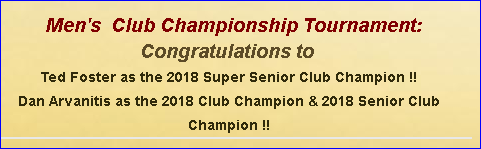                      Dan Arvanitis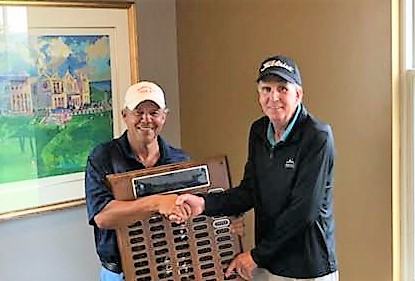 